Кагальницкий район,  с. Васильево-ШамшевоМуниципальное  бюджетное  общеобразовательное учреждениеВасильево - Шамшевская средняя общеобразовательная школа № 8                    ( МБОУ Васильево-Шамшевская СОШ №8)« Утверждаю»:Директор   МБОУ Васильево - Шамшевской   СОШ  № 8________ Анищенко Н.Ю.Приказ №91 от 31.08.2021 г.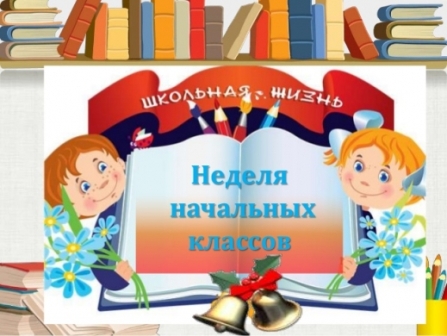 Предметная  неделя  начальных  классов«Фестиваль наук»с 28.03.2022 по 01.04.2022 г.на 2021-2022 уч.годс. Васильево-ШамшевоЦели:активизировать познавательную деятельность учащихся;содействовать развитию творческих способностей;выявлять талантливых учащихся;формировать ответственность за порученное дело, умение работать в коллективе; развивать  интеллектуальные, творческие  и физические способности детей;воспитывать нравственно-эстетическое отношение к миру.Задачи методической предметной недели:привлечь всех учащихся для организации и проведения недели;создание условий, максимально благоприятствующих получению качественного образования каждым учеником в зависимости от его индивидуальных способностей, наклонностей, культурно-образовательных потребностей;повышение интереса учащихся к учебной деятельности, к познанию действительности и самого себя;провести в каждом классе мероприятия, содействующие развитию познавательной деятельности учащихся, расширению знаний по предметам, формированию творческих способностей: логического мышления, рациональных способов решения задач, смекалки;помощь учителям и ученикам в раскрытии своего творческого потенциала, организаторских способностей;создание праздничной творческой атмосферы;организовать самостоятельную и индивидуальную, коллективную практическую деятельность учащихся; содействуя воспитанию коллективизма и товарищества, культуры чувств (ответственности, чести, долга).Принципы проведения методической предметной недели: быть активным участником всех событий недели; попробовать свои силы в различных видах деятельности;мастерить, рисовать, фантазировать, выдвигать идеи, реализовывать их.Ожидаемые результаты:повышение качества обучения и воспитания  в начальных классах,улучшение взаимопонимания в коллективе,улучшение условий для раскрытия способностей и природных задатков личности,  воспитание чувства понимания общего участия в жизни школы,формирование психически развитой  личности с устойчивым нравственным поведением, способной к самореализации и самоопределению в социуме.Форма проведения предметной недели: Игры, соревнования, конкурсы, выставки, викторины.План предметной недели в начальной школе  «Фестиваль наук»с 28.03.2022 г. по 01.04.2022 г.на 2021-2022 уч.год.Девиз: «По лесенке знаний мы будем шагать,Чему научились – должны показать!»Заместитель директора по УВР:                                   /  Е.С.Демченко/ Рук. ШМО учителей начальных классов:			/  Н.В.Начиненная/Дата Предмет Наименование мероприятияКласс Ответственные28.03.2022День русского языкаДевиз дня: «Думай, проверяй, пиши!»Девиз дня: «Думай, проверяй, пиши!»Девиз дня: «Думай, проверяй, пиши!»28.03.2022День русского языка1.Открытие предметной декады в начальной школе. Торжественная линейка по классам. Знакомство с планом мероприятий. Вручение «Маршрутных листов».                                        Учителя начальных классов28.03.2022День русского языка2.Игра « Занимательный русский язык»1 клСоболева Т.Н.28.03.2022День русского языка3.Игра  « Грамматический  бой»2 клНачиненная Н.В.28.03.2022День русского языка4. Викторина «Знатоки русского языка».3 клШтохова О.Н.28.03.2022День русского языка5.Брейн-ринг « Тайны русского языка»4 клСкачкова В.М.28.03.2022День русского языка6. Акция «Лучшая тетрадь по русскому языку».Учителя начальных классов29.03.2022День науки и искусстваДевиз дня: «Пой, рисуй, танцуй, твори!»Девиз дня: «Пой, рисуй, танцуй, твори!»Девиз дня: «Пой, рисуй, танцуй, твори!»29.03.2022День науки и искусства1.Творческая работа. Изготовление аппликаций на тему « Природа весной».1 клСоболева Т.Н.29.03.2022День науки и искусства2.Творческая работа. Изготовление аппликаций на тему « Природа весной».2 клНачиненная Н.В.29.03.2022День науки и искусства3.Творческая работа. Изготовление аппликаций на тему « Весенние цветы».3 клШтохова О.Н.29.03.2022День науки и искусства4.Мастер-класс «Чудеса из оригами»4 клСкачкова В.М.30.03.2022Деньлитературного чтенияДевиз дня: «Читай, думай, рассказывай!»Девиз дня: «Читай, думай, рассказывай!»Девиз дня: «Читай, думай, рассказывай!»30.03.2022Деньлитературного чтения1. Сказочный калейдоскоп « Умники и умницы»1 клСоболева Т.Н.30.03.2022Деньлитературного чтения2. Конкурс чтецов « Весна в стихах русских поэтов»2 клНачиненная Н.В.30.03.2022Деньлитературного чтения3. Конкурс чтецов « Весна в стихах русских поэтов»3 клШтохова О.Н.30.03.2022Деньлитературного чтения4.Конкурс чтецов « Весна в стихах русских поэтов»4 клСкачкова В.М.30.03.2022Деньлитературного чтения5.Смотр сохранности учебников.Учителя начальных классов31.03.2022День МатематикиДевиз дня: «Считай, смекай, отгадывай!»Девиз дня: «Считай, смекай, отгадывай!»Девиз дня: «Считай, смекай, отгадывай!»31.03.2022День Математики1.Викторина « Математика – зарядка для ума»1 клСоболева Т.Н.31.03.2022День Математики2. Мероприятие  « Математический базар»2 клНачиненная Н.В.31.03.2022День Математики3.Мероприятие  «В гостях у Геометрии»3 клШтохова О.Н.31.03.2022День Математики4.Гора Олимп « 1,2,3,4,5 – можем всё мы сосчитать!»4 клСкачкова В.М.01.04.2022День окружающего мираДевиз дня: «Люби, береги, охраняй!»Девиз дня: «Люби, береги, охраняй!»Девиз дня: «Люби, береги, охраняй!»01.04.2022День окружающего мира1.Игра «Наши пернатые друзья».1 клСоболева Т.Н.01.04.2022День окружающего мира2.Викторина « Птичьи трели».2 клНачиненная Н.В.01.04.2022День окружающего мира3. Устный журнал  «Охрана птиц»3 клШтохова О.Н.01.04.2022День окружающего мира4. Игра «Птички-невелички».4 клСкачкова В.М.01.04.2022День окружающего мира5. Конкурс рисунков «Крылатые соседи, пернатые друзья».Учителя начальных классов01.04.2022День окружающего мира5. Итоги предметной недели «Фестиваль наук»Учителя начальных классов01.04.2022День окружающего мира6. Награждение победителей и активных участников.Учителя начальных классов